Игра «Раскрась кристаллики»Игра способствует развитию пространственного мышления, внимательности и усидчивости, учит ориентироваться на листе бумаги.Инструкция: ребенку дается шаблон треугольника, расчерченный на фрагменты (кристаллики), и образец, в котором несколько кристалликов закрашено. Ребенок должен закрасить карандашом часть кристальной пирамиды так, чтобы получилось, как на образце. 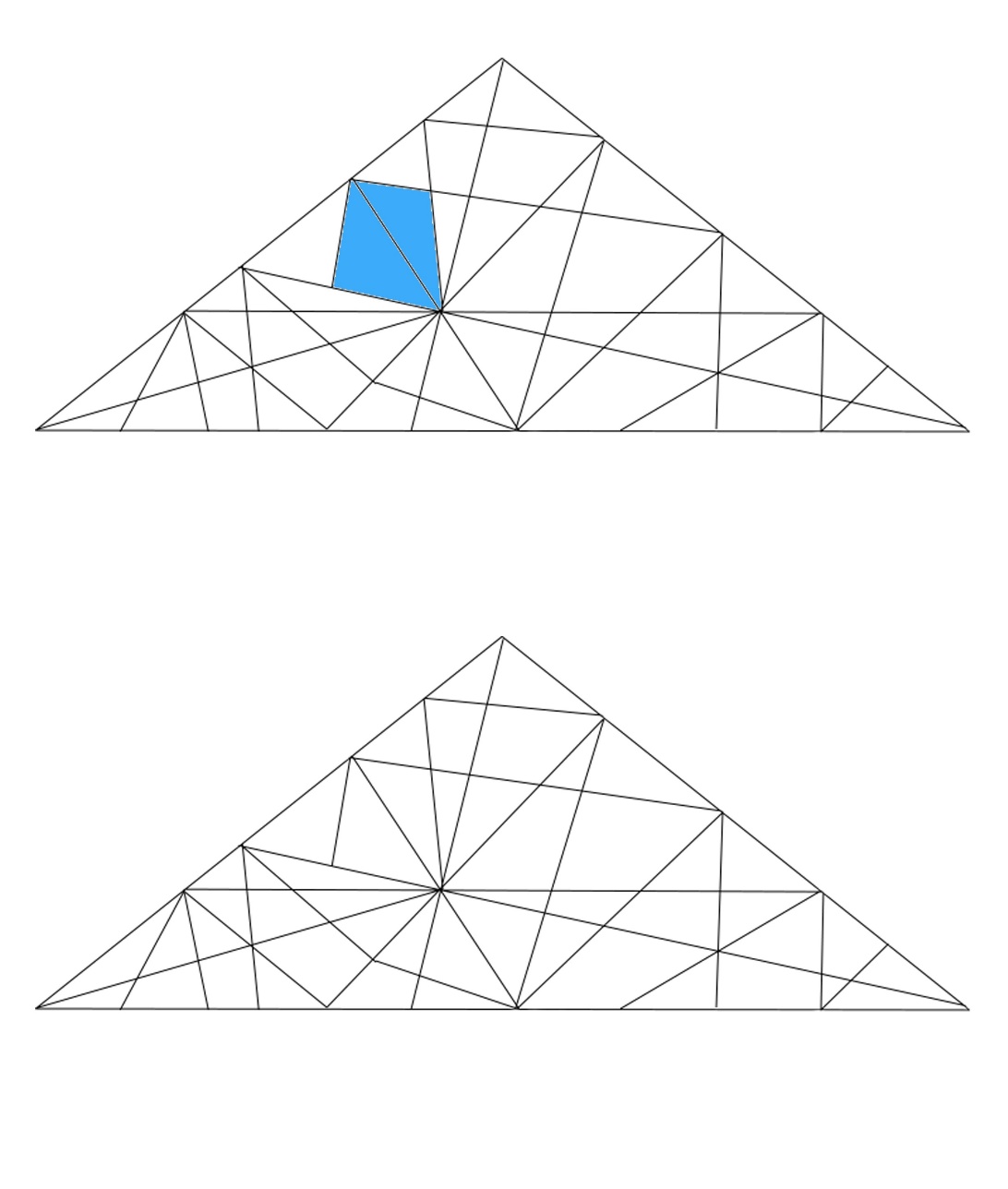 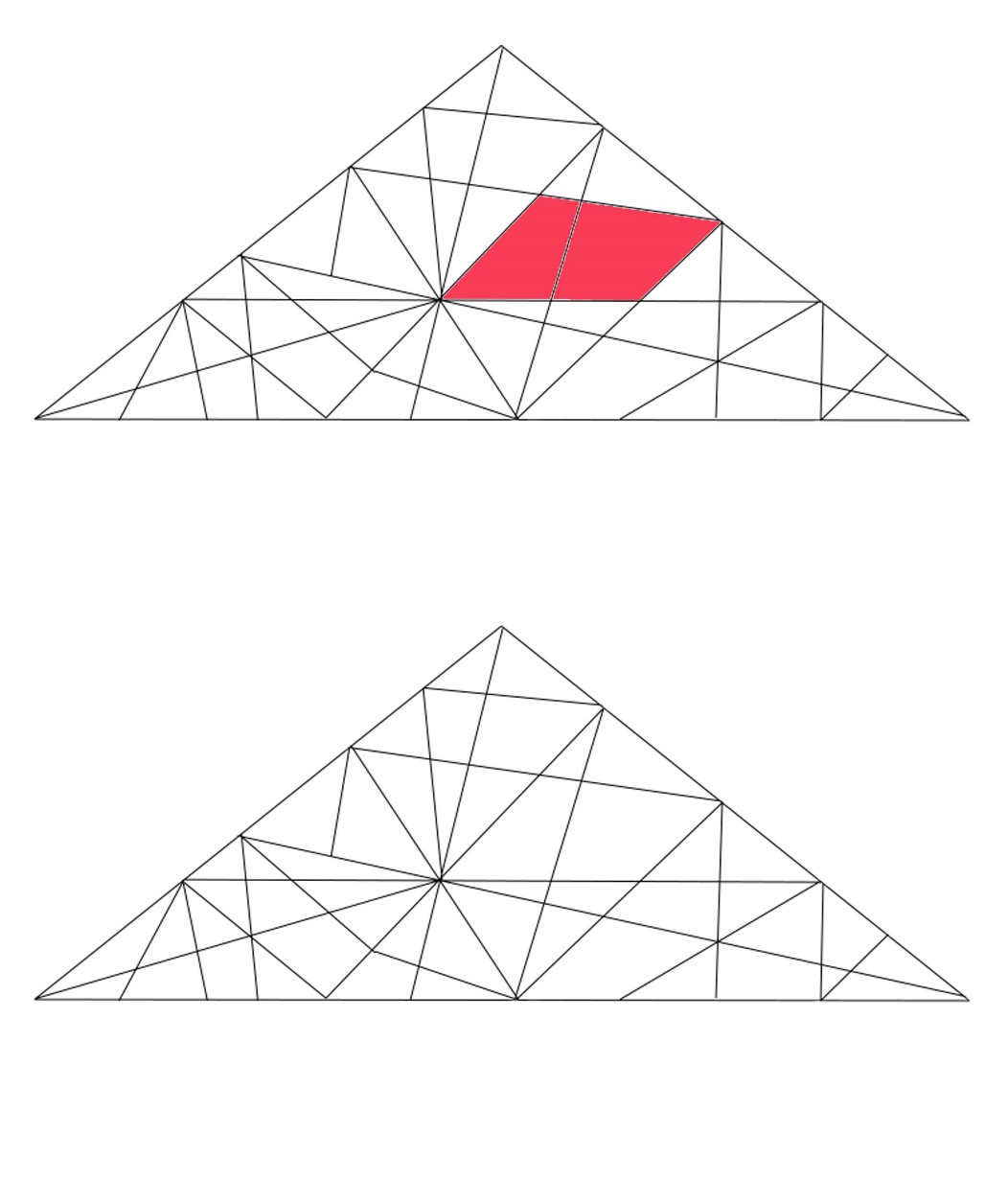 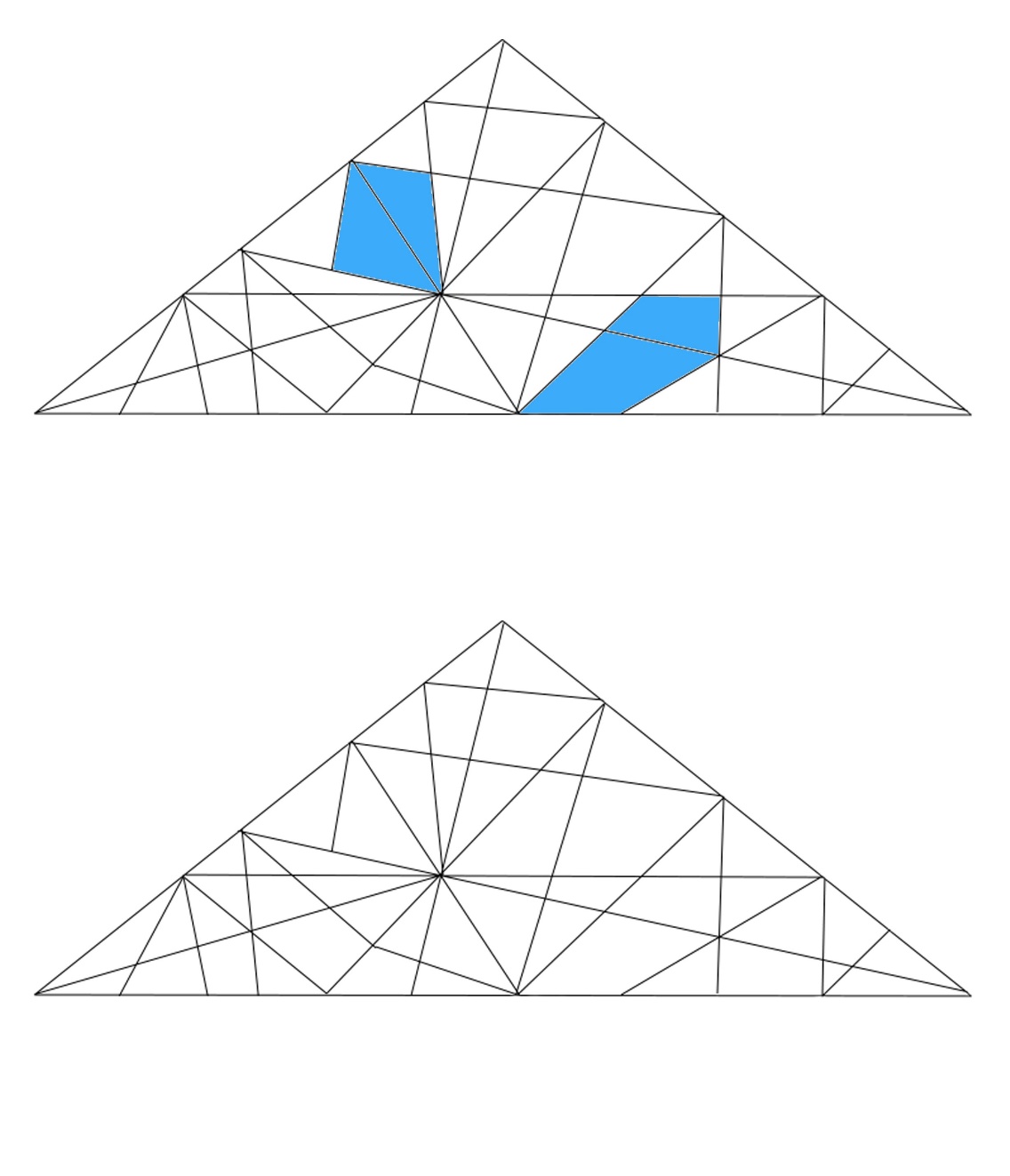 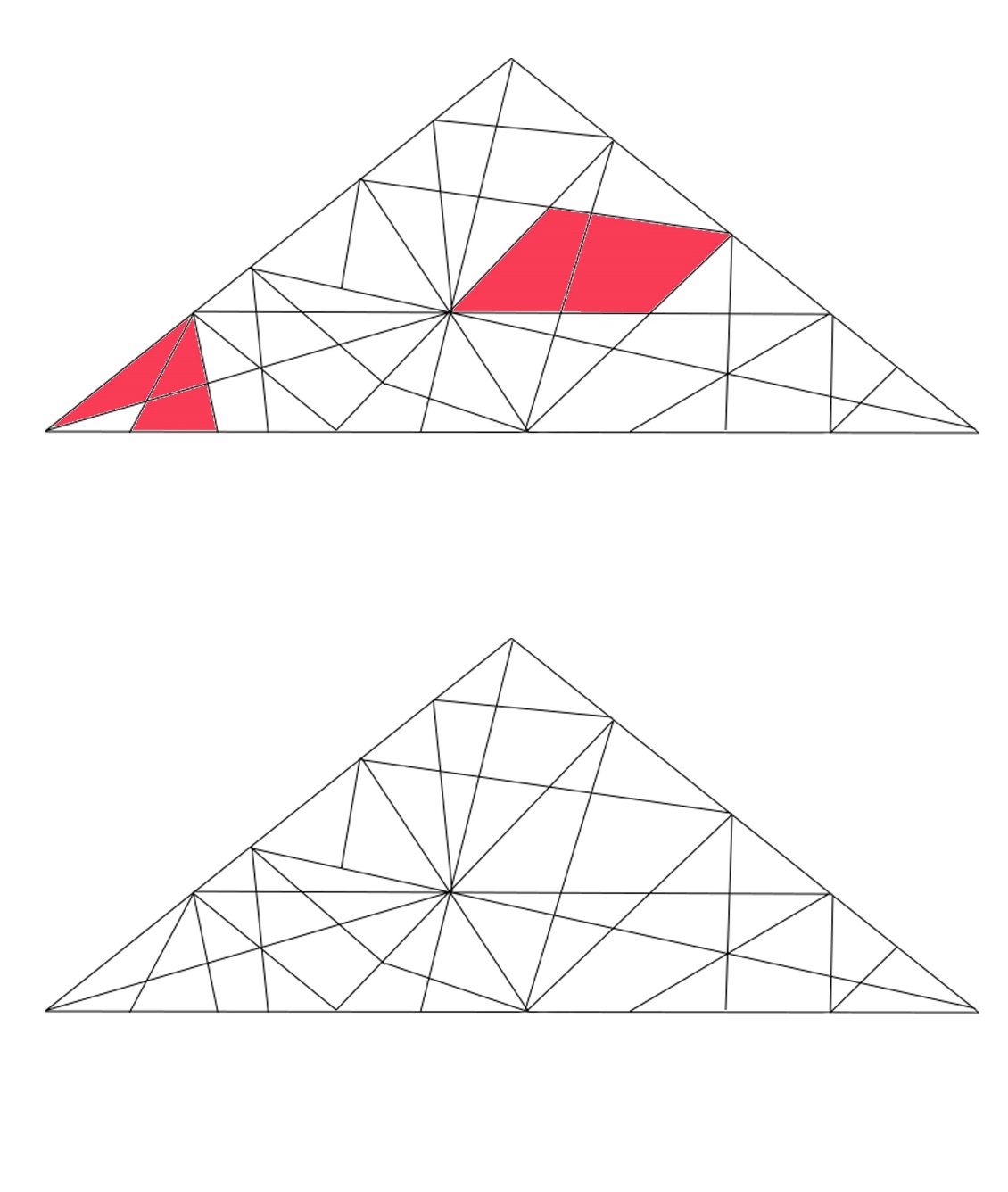 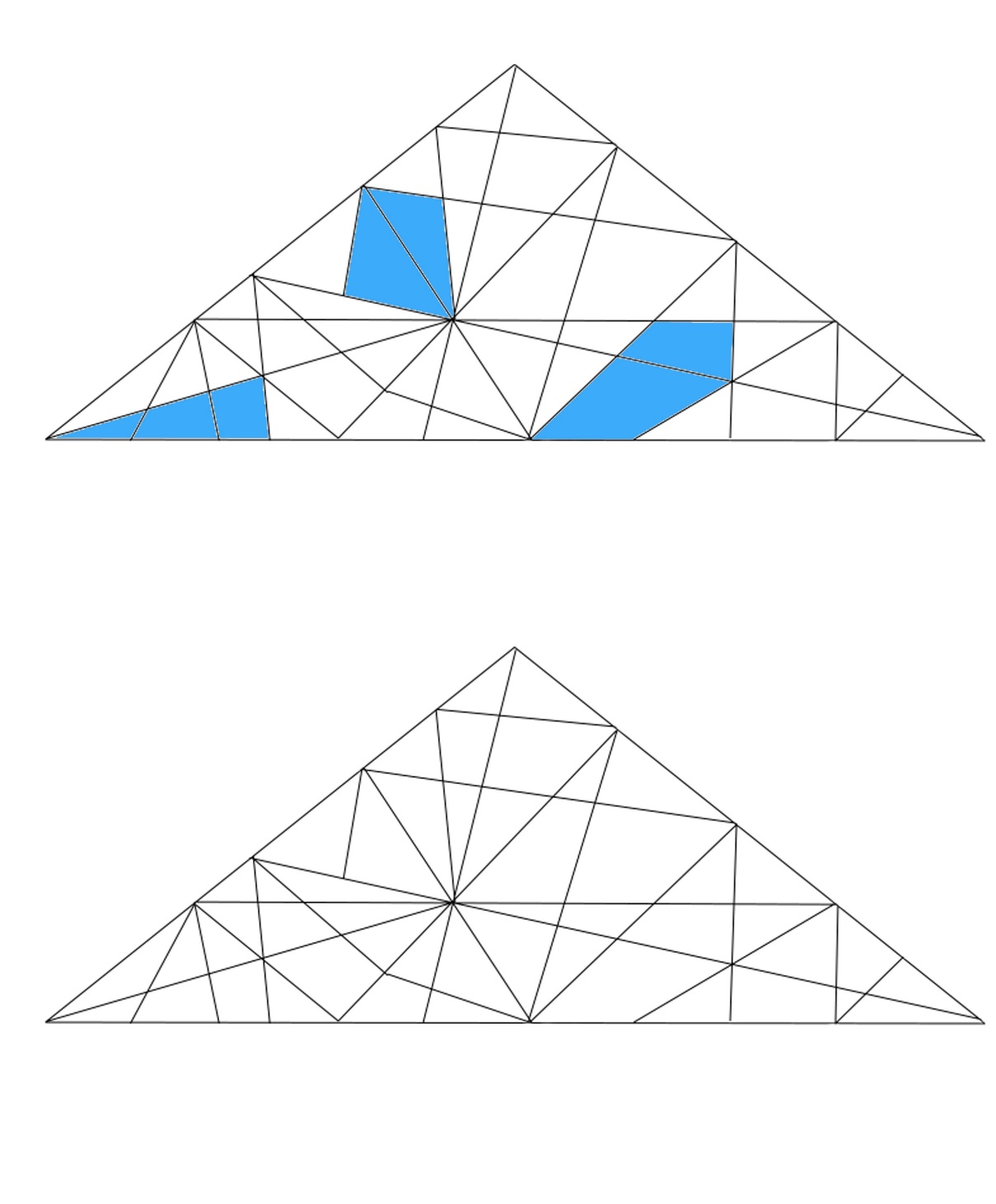 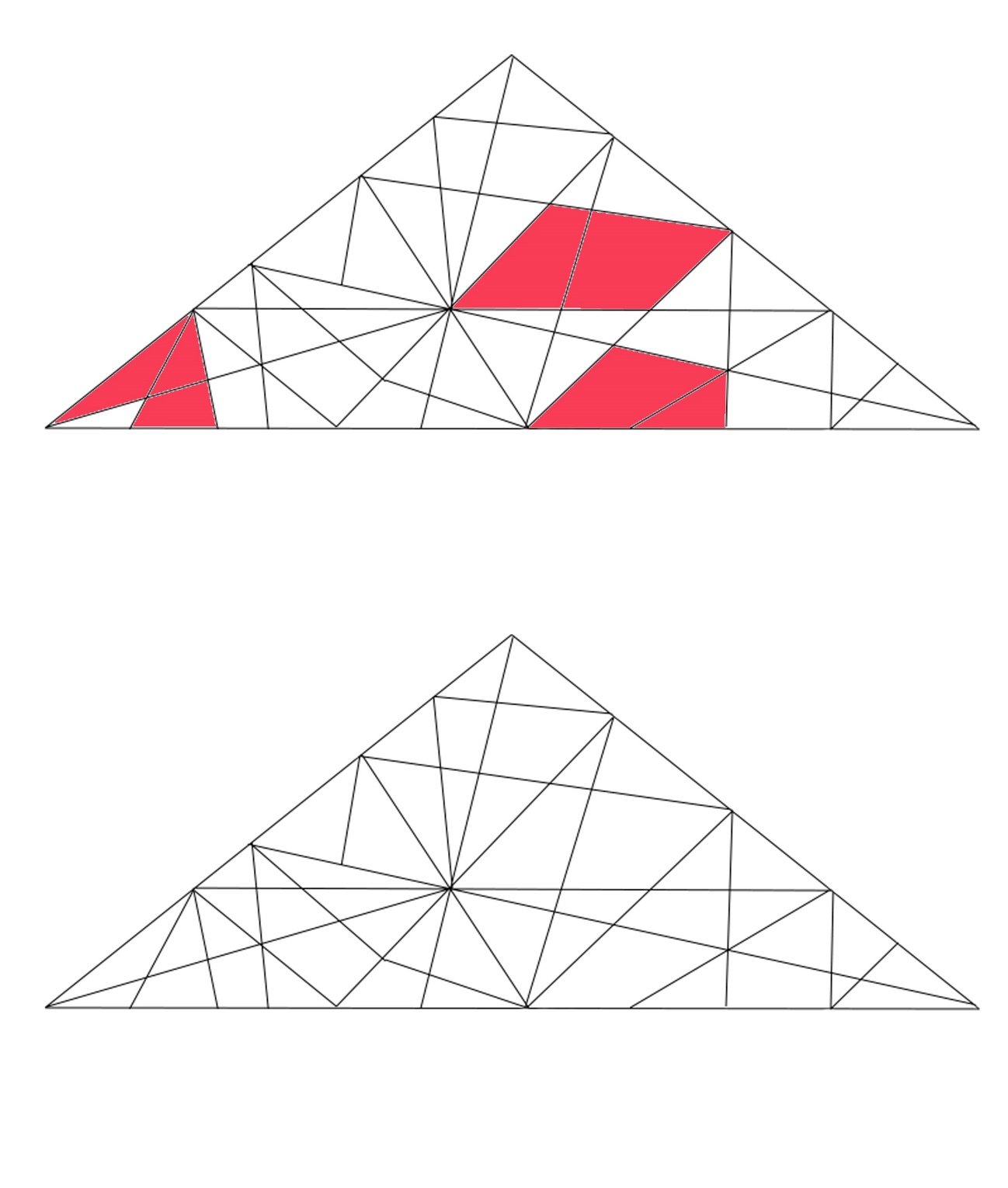 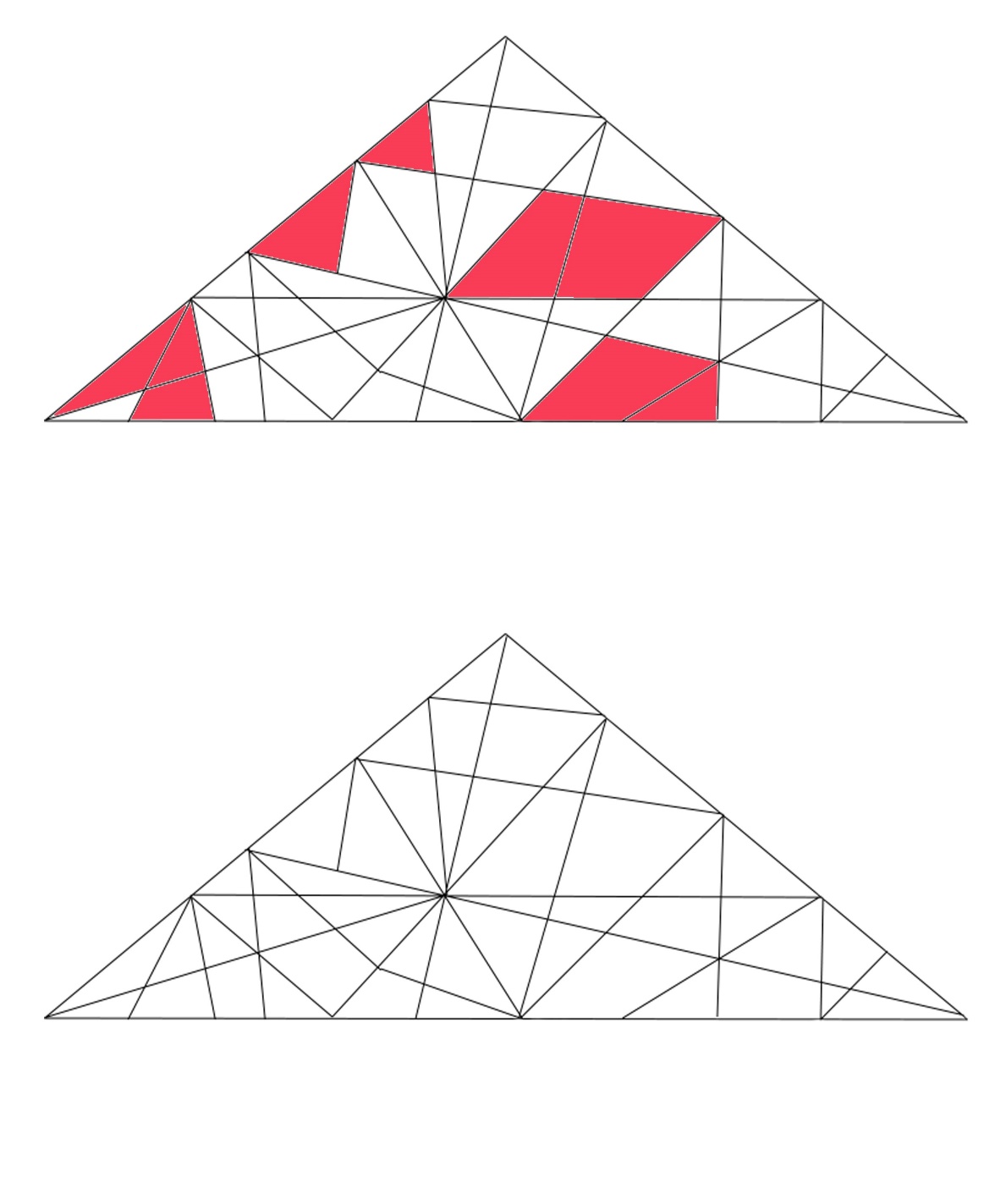 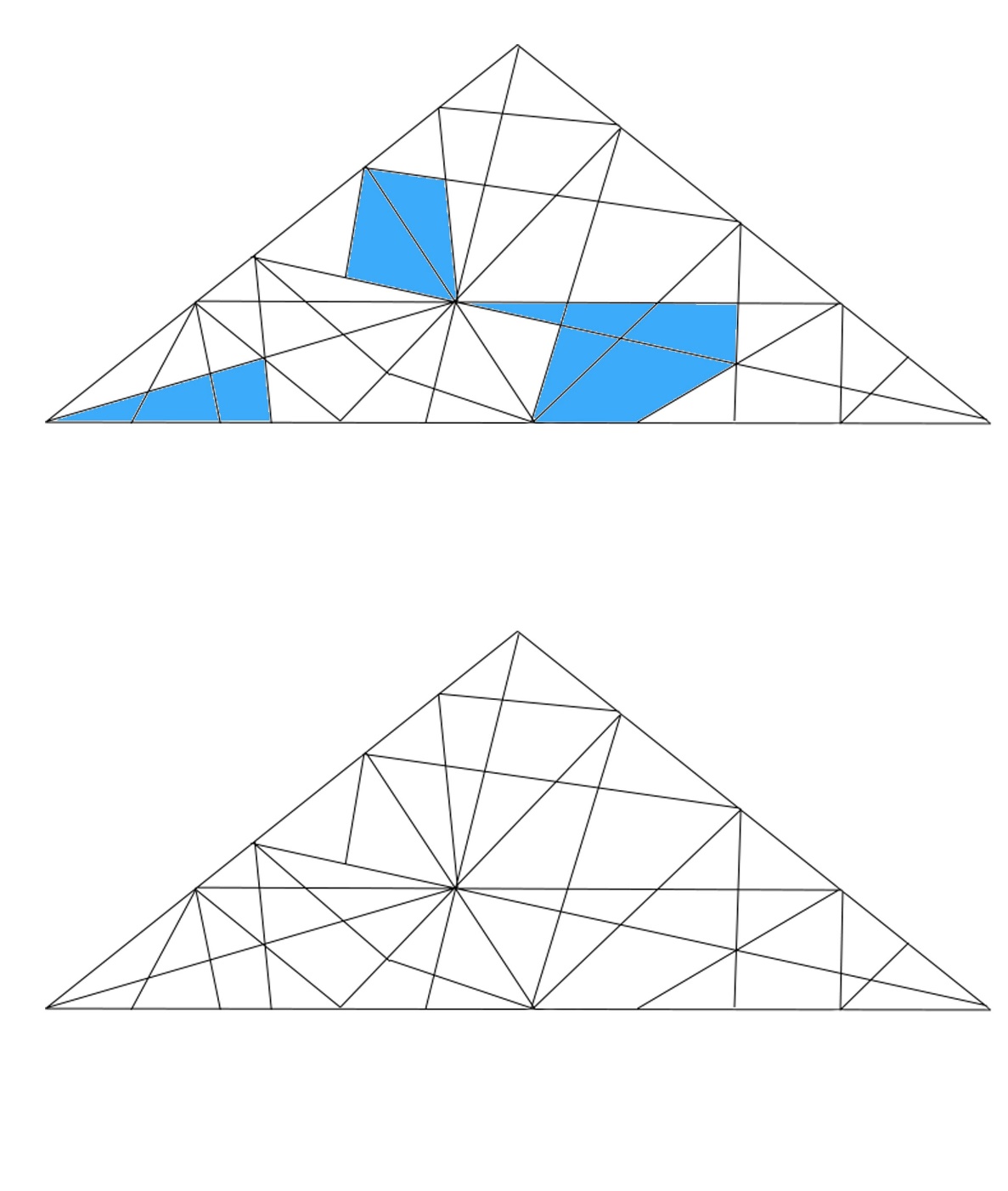 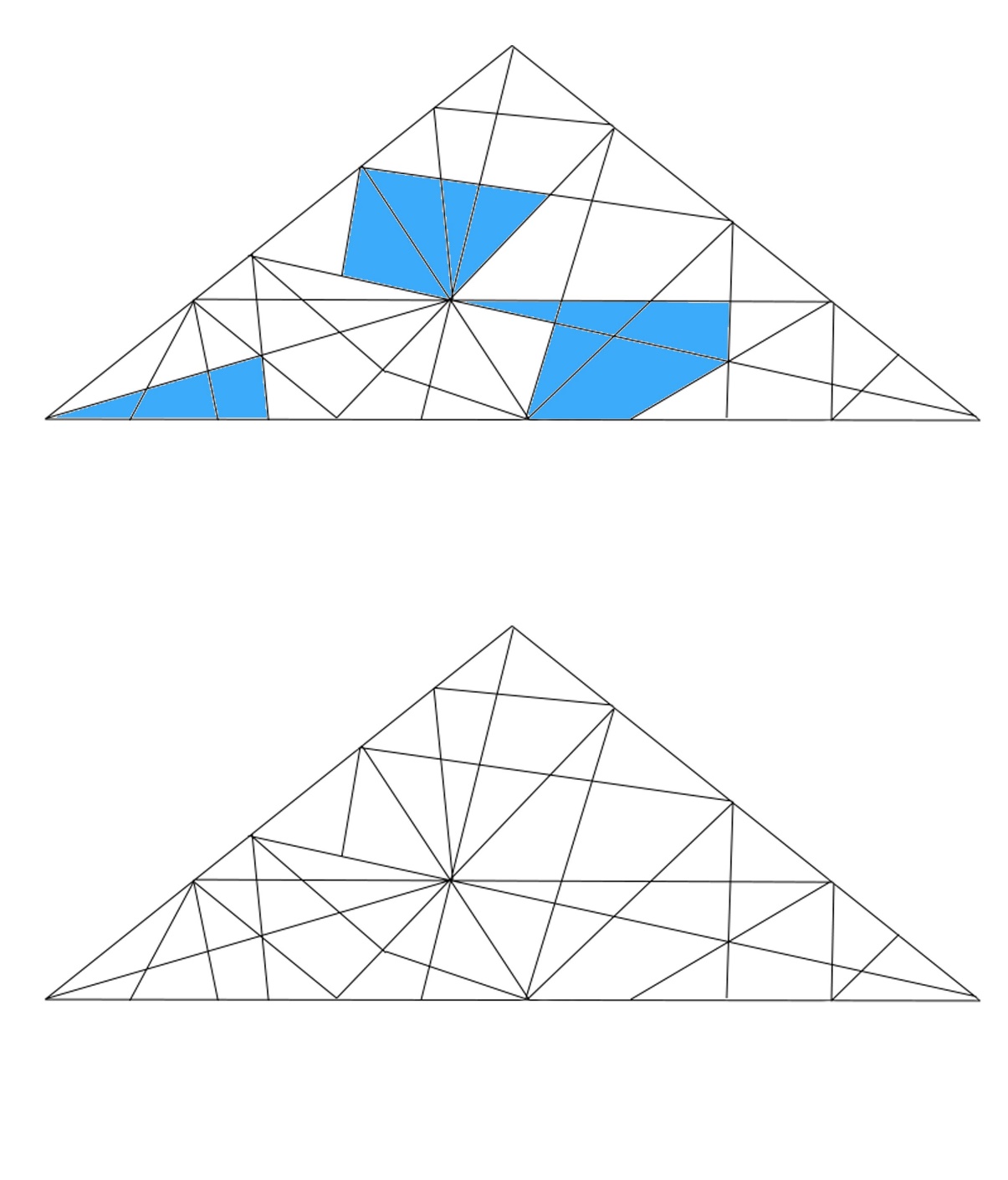 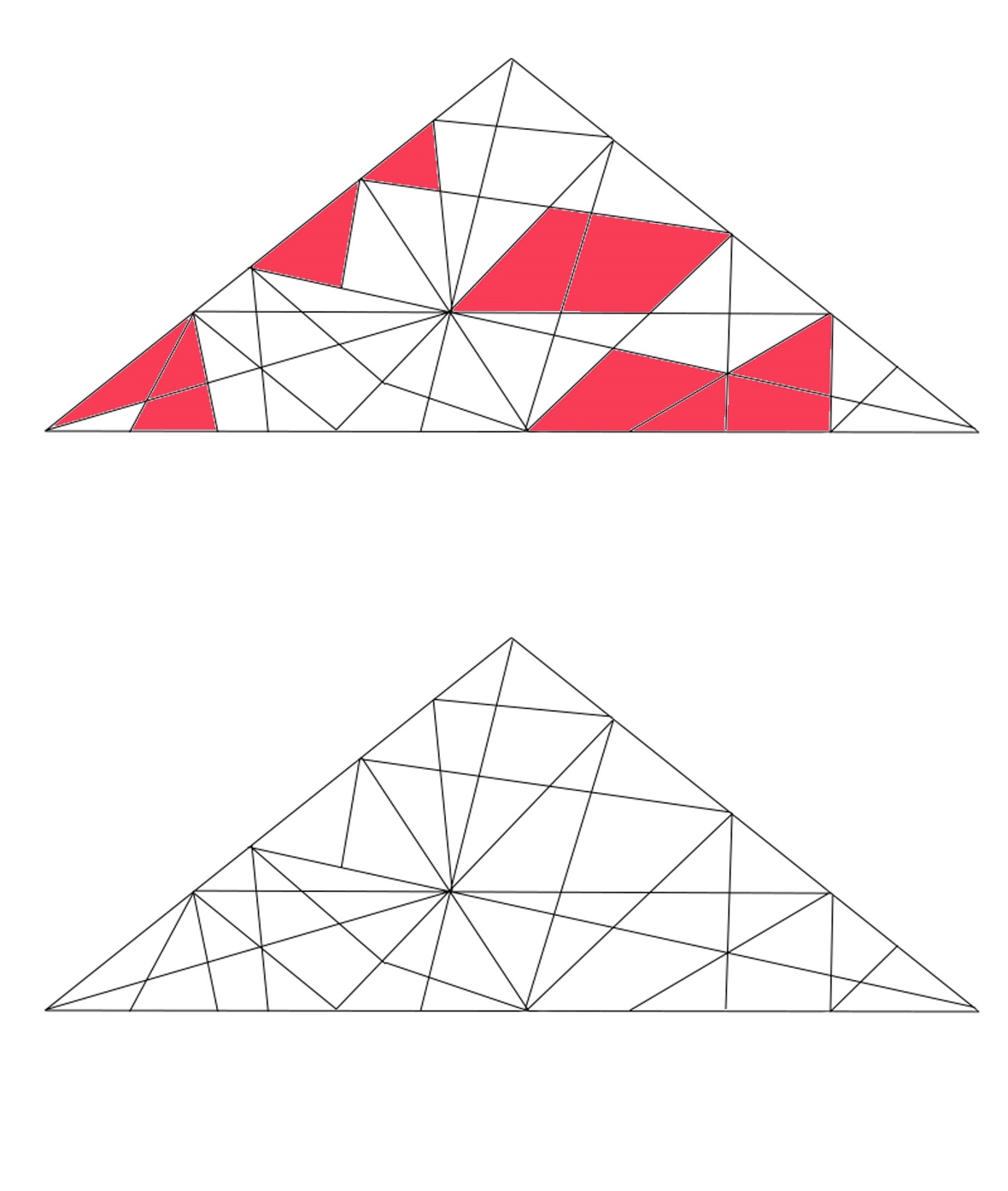 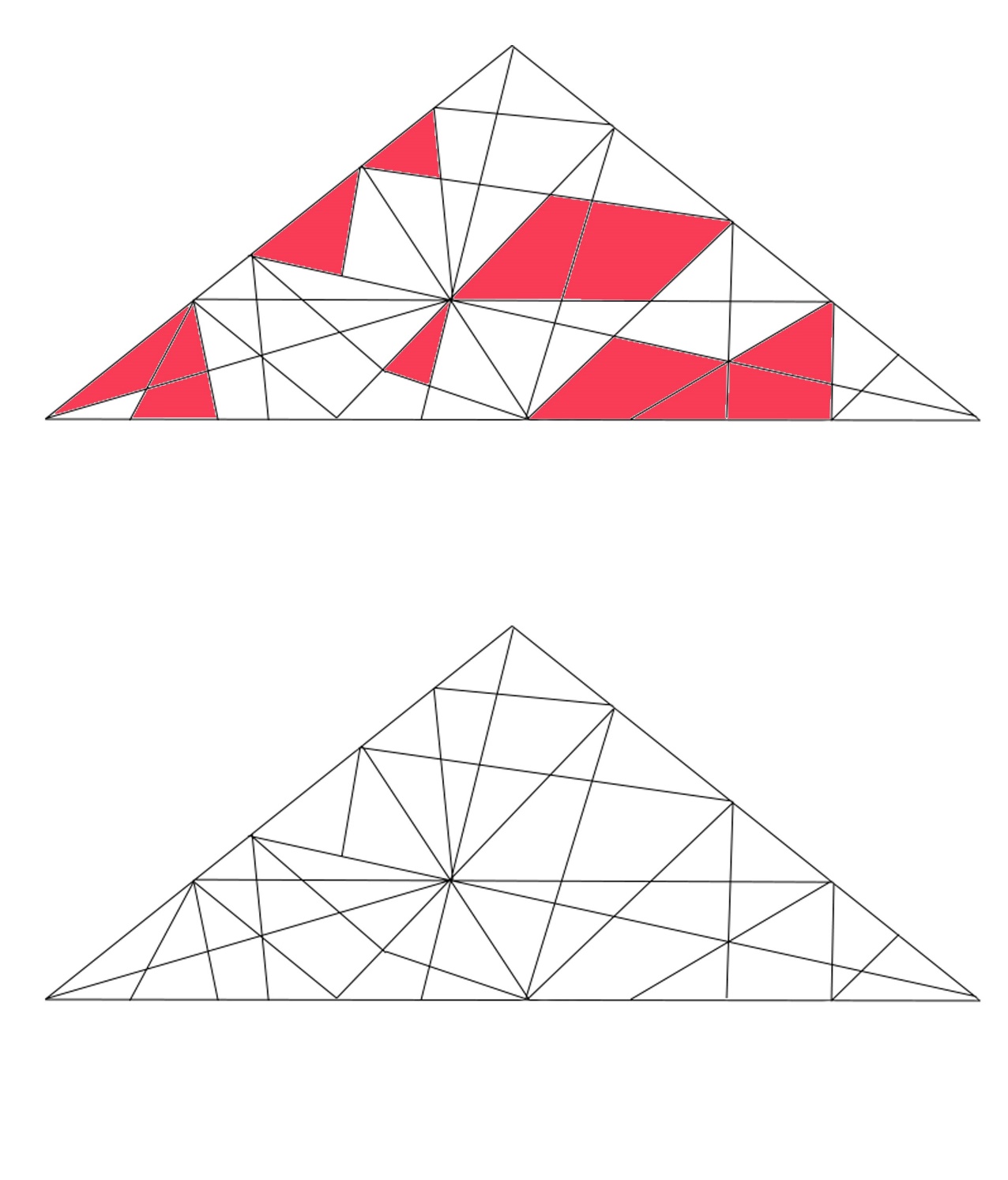 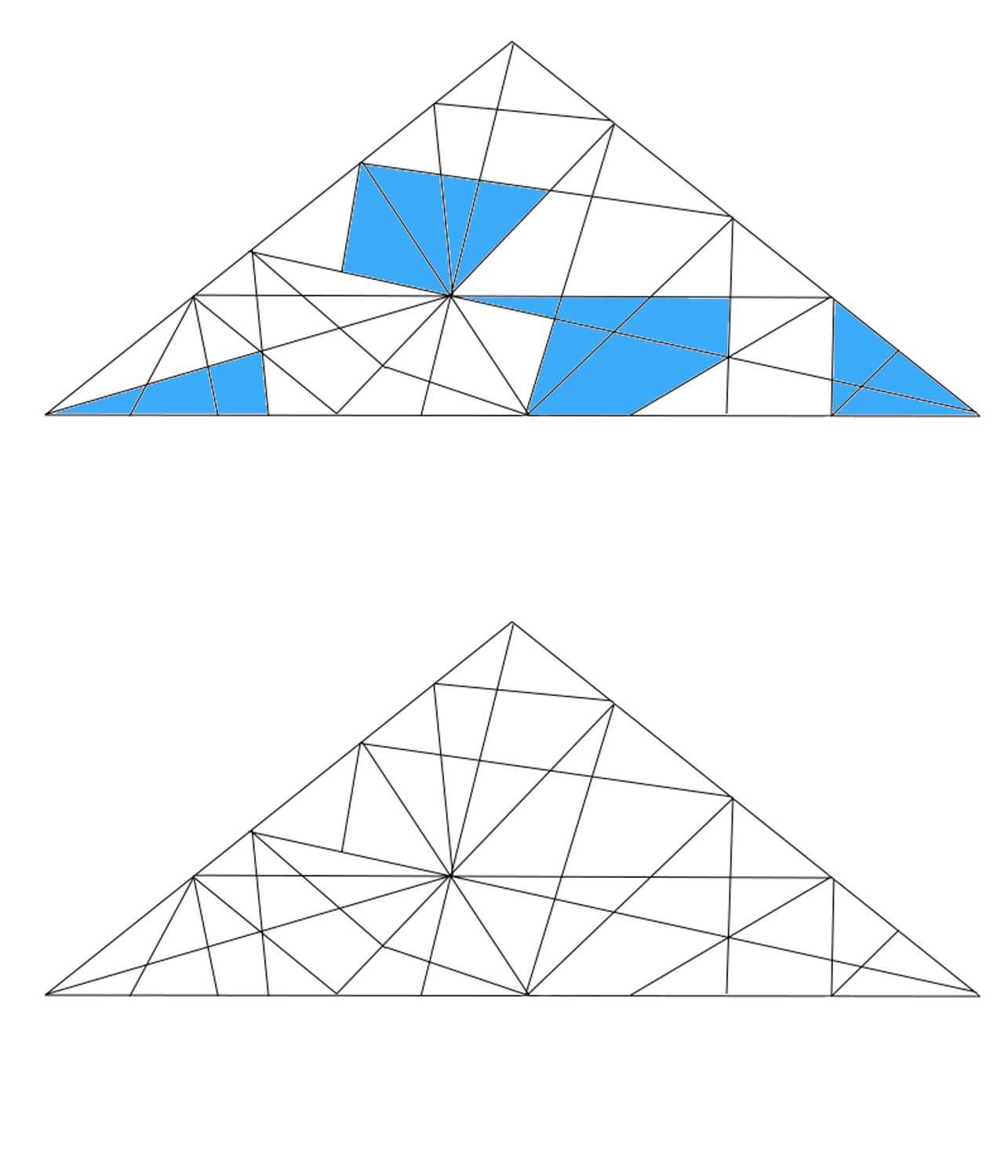 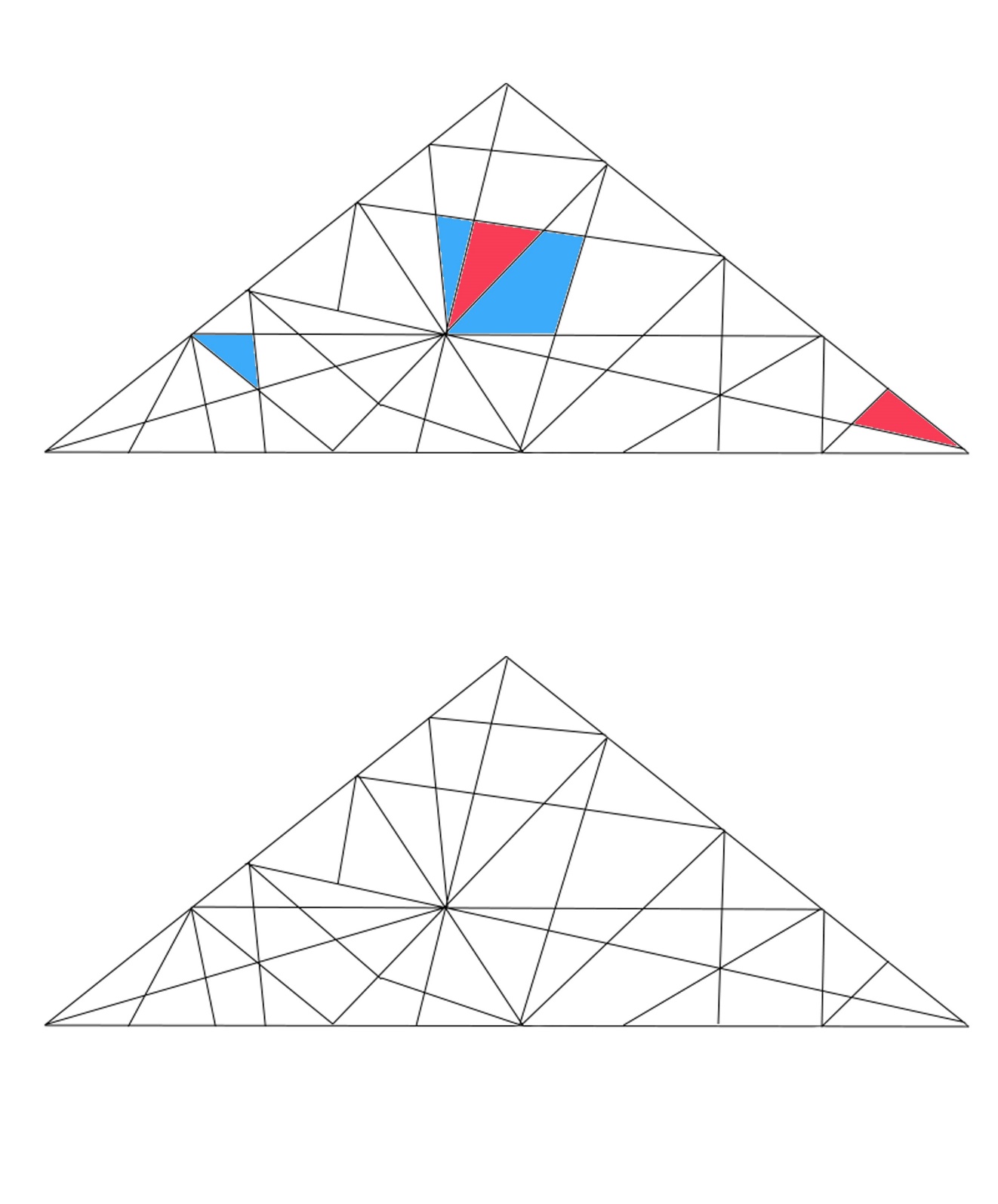 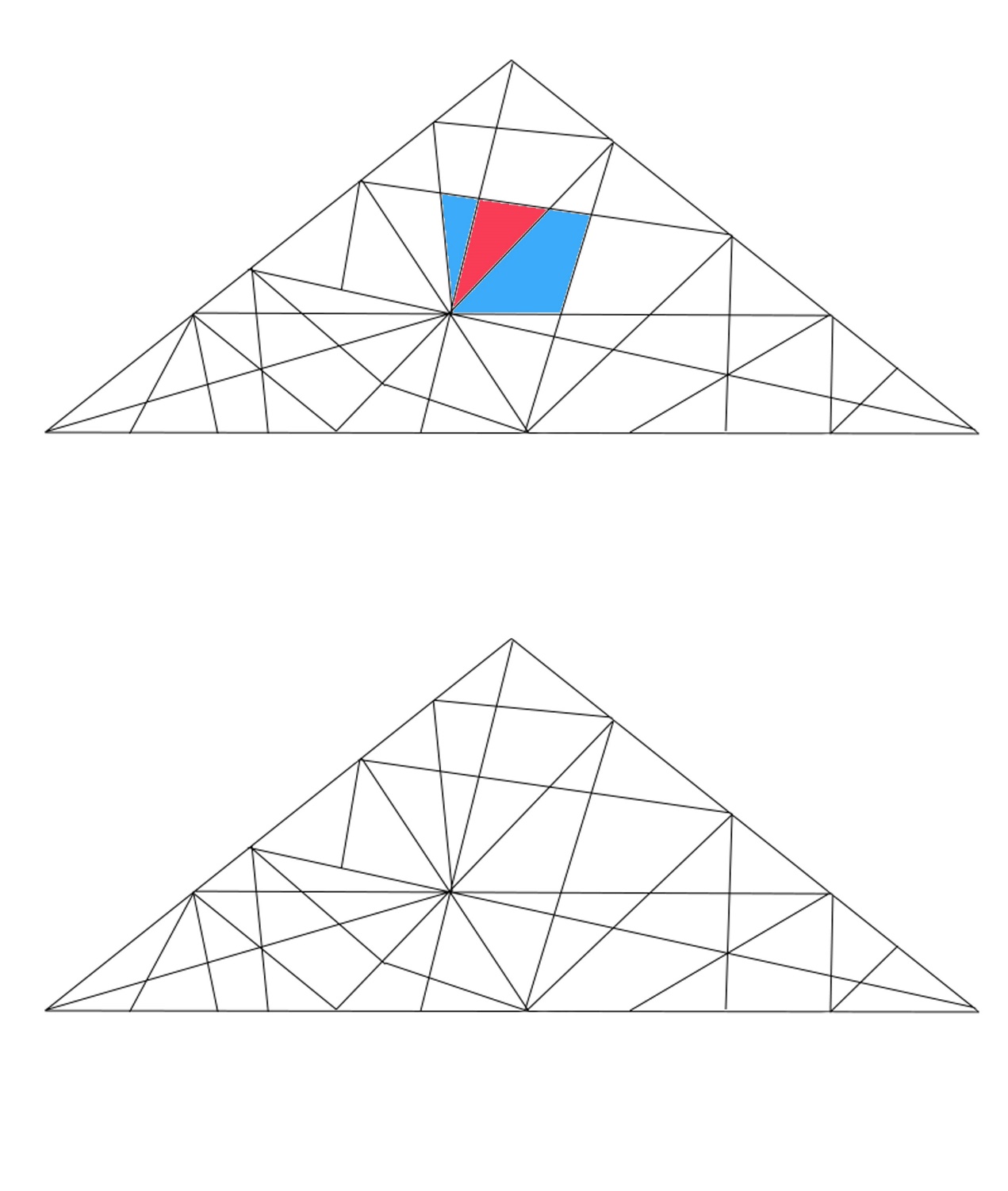 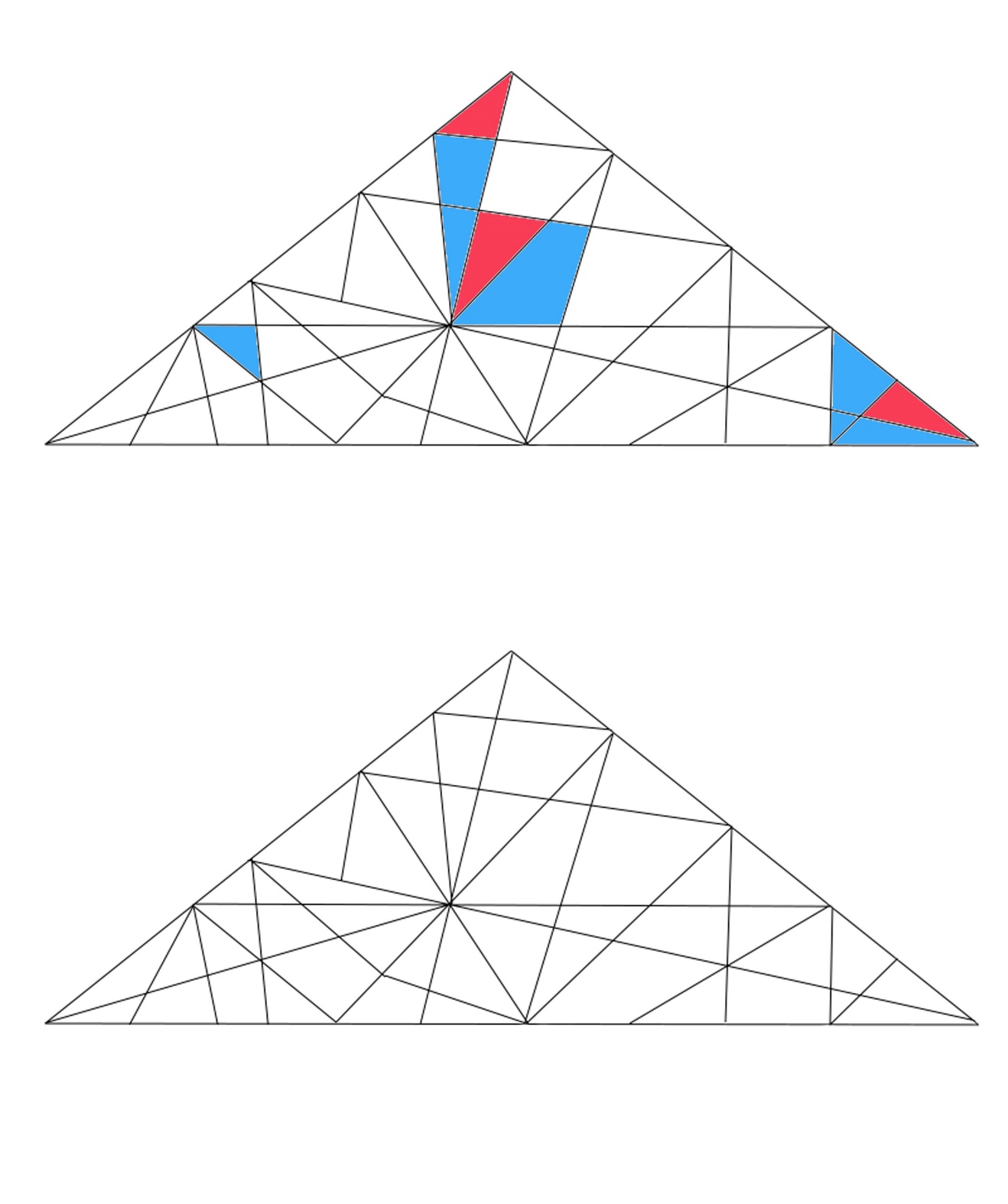 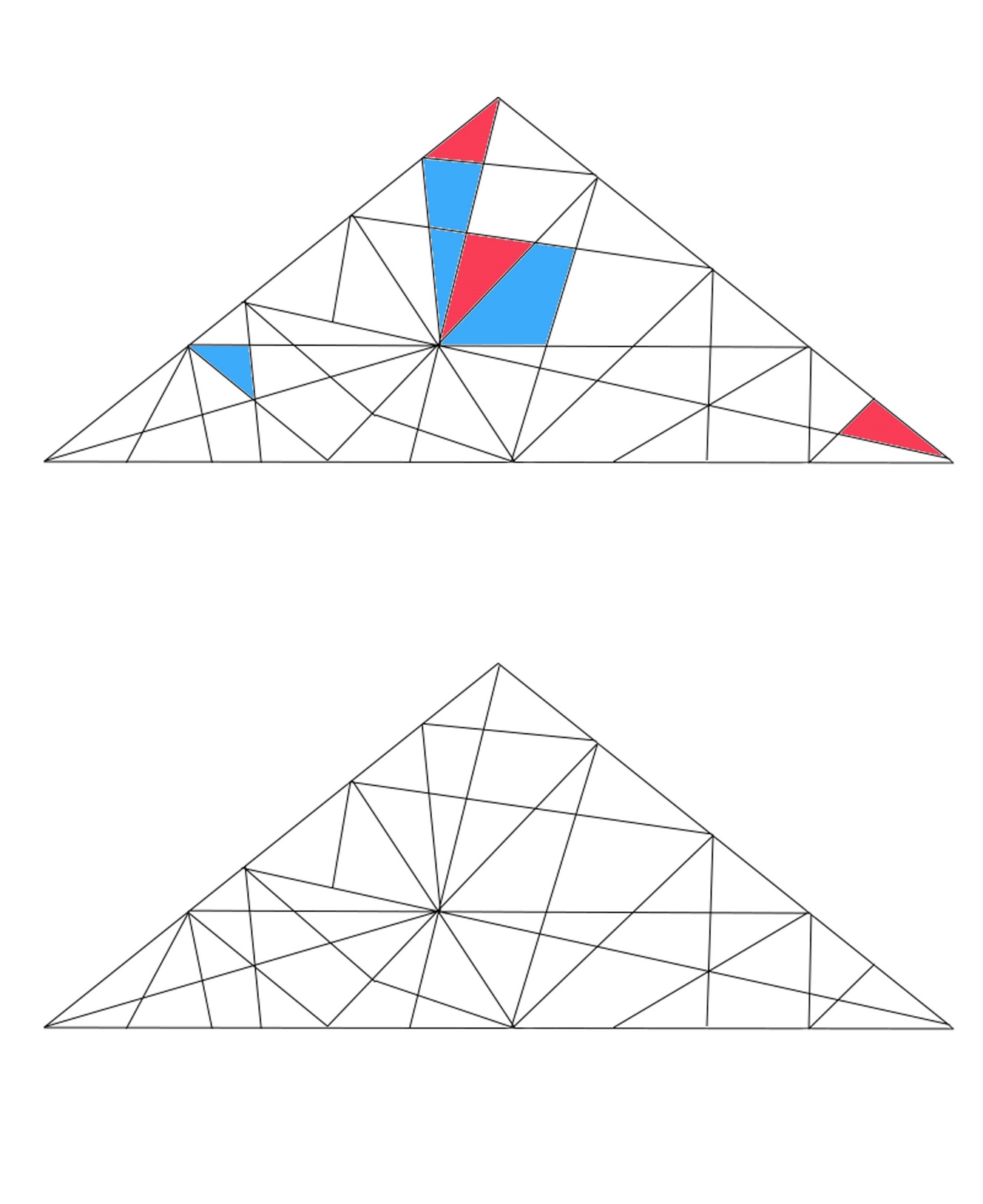 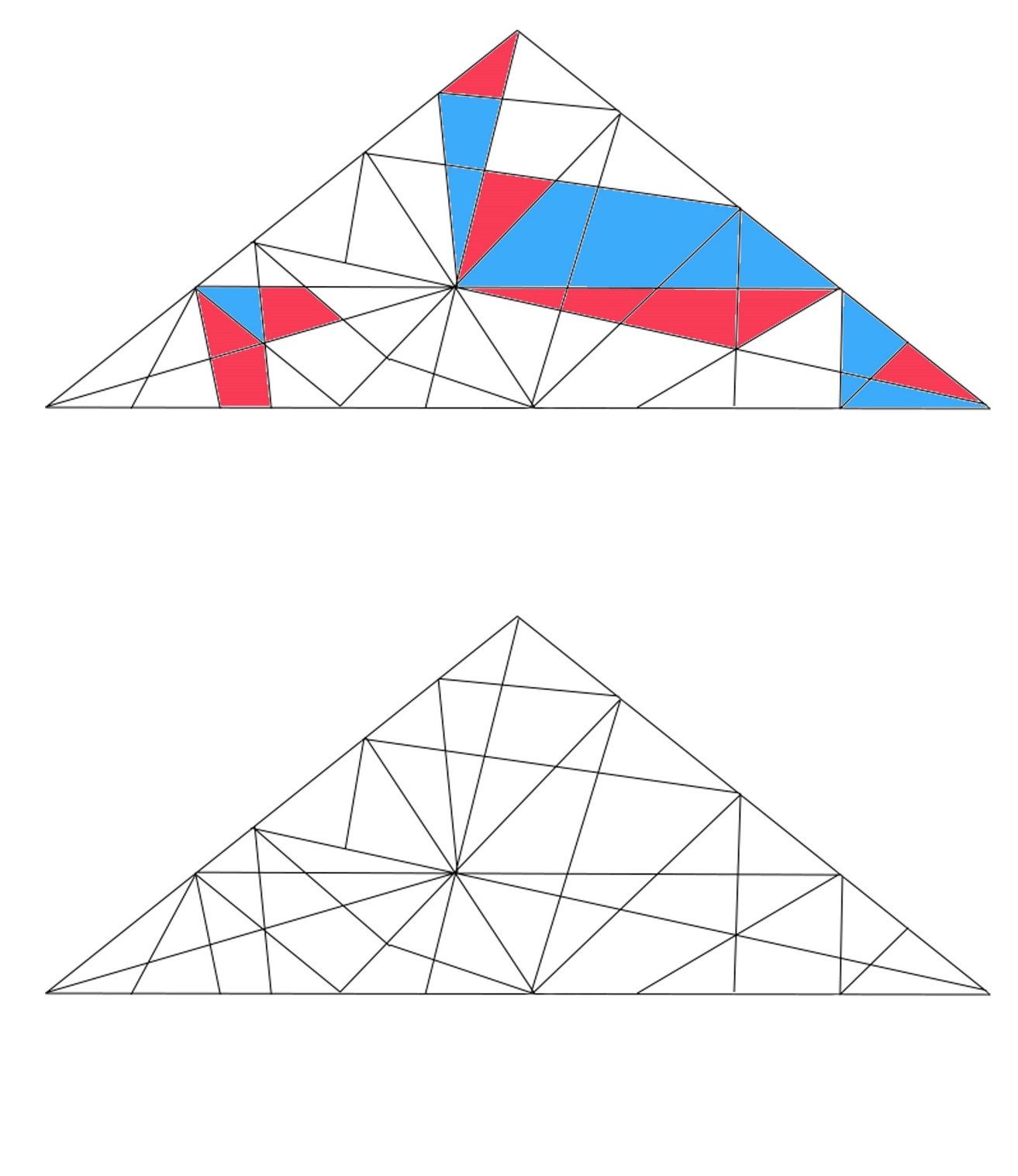 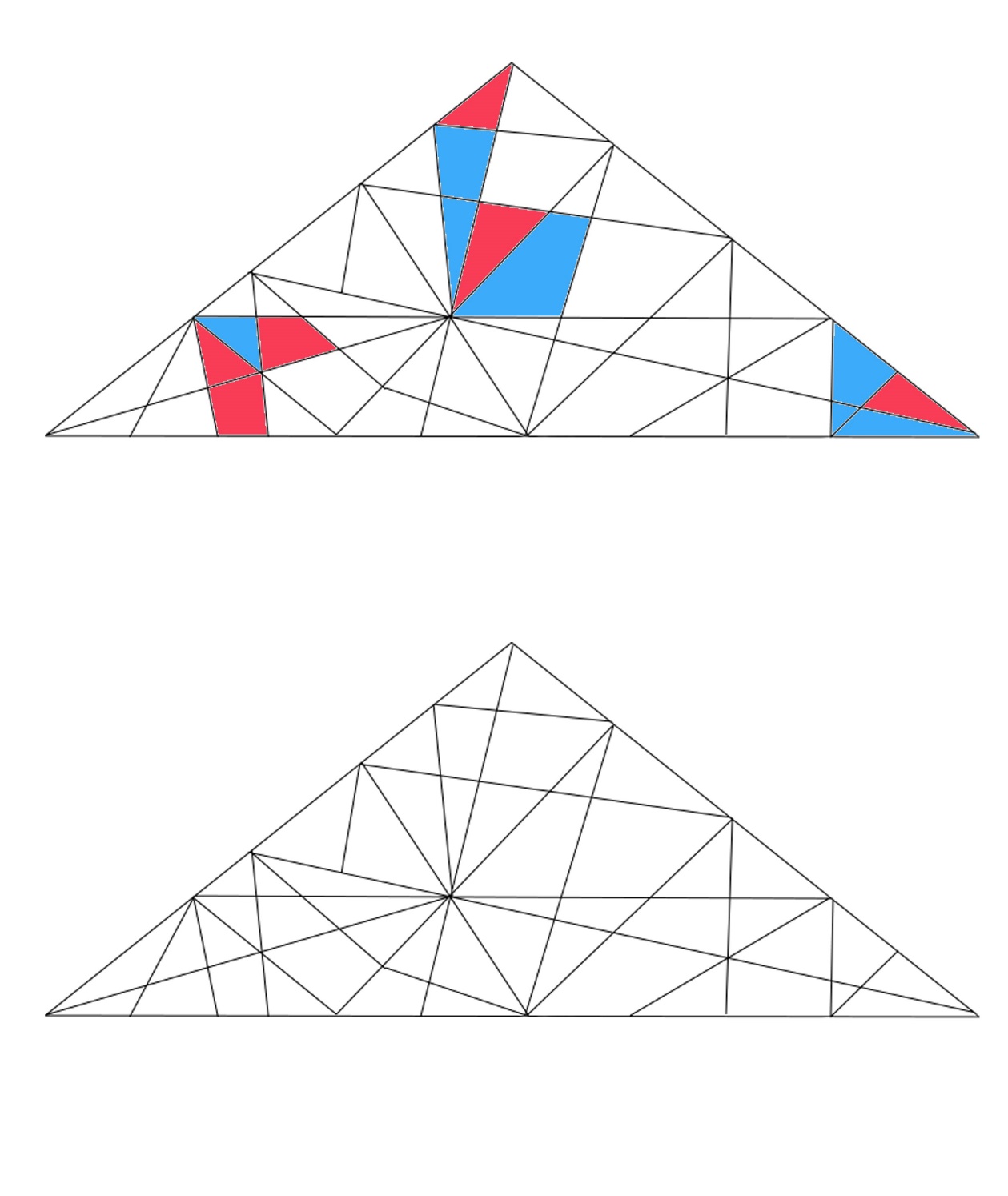 